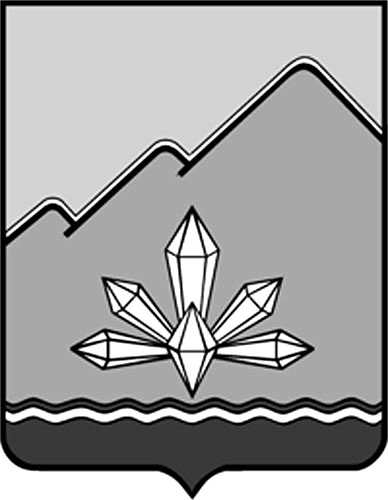 Дума Дальнегорского городского округа шестого созываРЕШЕНИЕ24 апреля 2015г.                  г. Дальнегорск                                 № 360О внесении изменений и дополнений вПоложение «О бюджетном процессе вДальнегорском городском округе»,утвержденное решением Думы Дальнегорскогогородского округа от 26.09.2013 года № 139Рассмотрев подготовленный администрацией Дальнегорского городского округа проект решения Думы Дальнегорского городского округа «О внесении изменений и дополнений в Положение «О бюджетном процессе в Дальнегорском городском округе» и руководствуясь Бюджетным кодексом Российской Федерации, Федеральным законом от 06.10.2003 № 131-ФЗ «Об общих принципах организации местного самоуправления в Российской Федерации», Уставом Дальнегорского городского округа,Дума Дальнегорского городского округа,РЕШИЛА:Внести в Положение «О бюджетном процессе в Дальнегорском городском округе», утвержденное решением Думы Дальнегорского городского округа от 26.09.2013 года №139 (опубликовано в газете «Трудовое слово» от 10.10.2013 года №41, от 17.10.2013 года №42) следующие изменения:в статье 6:а) абзац четвертый дополнить словами «устанавливает налоговые льготы по местным налогам, основания и порядок их применения;»;б) абзац девятый изложить в следующей редакции: «- осуществляет контроль в ходе рассмотрения отдельных вопросов исполнения бюджета городского округа на заседаниях Думы городского округа, заседаниях комитетов, комиссий, рабочих групп Думы городского округа, в ходе проводимых Думой городского округа слушаний и в связи с депутатскими запросами»;в) абзац десятый изложить в следующей редакции:«- формирует и определяет правовой статус органов внешнего муниципального финансового контроля»;г) дополнить новым абзацем двенадцатым и абзацем тринадцатым следующего содержания:«-  принимает решение о формировании бюджетного прогноза городского округа на долгосрочный период; - устанавливает порядок осуществления Контрольно-счетной палатой городского округа внешней проверки годового отчета об исполнении бюджета городского округа»;д) абзац двенадцатый считать абзацем четырнадцатым соответственно.в статье 7:а) слова «7.1. Администрация» заменить словами «1. Администрация»;б) в части 1 (с учетом измененной нумерацией частей):абзац шестой дополнить словами	«а также разрабатывает прогноз социально-экономического развития городского округа на долгосрочный период в целях формирования бюджетного прогноза городского округа (в случае принятия Думой городского округа решения о формировании бюджетного прогноза городского округа на долгосрочный период)»;абзац девятый изложить в следующей редакции: 	«- устанавливает порядок принятия решений о разработке, формировании и реализации, в том числе определения сроков реализации муниципальных программ, утверждает муниципальные программы, устанавливает сроки, в которые подлежат утверждению муниципальные программы, предлагаемые к реализации начиная с очередного финансового года, а также изменения в ранее утвержденные муниципальные программы»;дополнить новым абзацем двадцать седьмым и абзацами двадцать восьмым – тридцать пятым следующего содержания:«- устанавливает порядок разработки и утверждения, период действия, а также требования к составу и содержанию бюджетного прогноза городского округа (в случае принятия Думой городского округа решения о формировании бюджетного прогноза городского округа на долгосрочный период);- утверждает и направляет в Думу городского округа одновременно с проектом решения о бюджете городского округа проект бюджетного прогноза (проект изменений бюджетного прогноза) городского округа на долгосрочный период (за исключением показателей финансового обеспечения муниципальных программ) (в случае принятия Думой городского округа решения о формировании бюджетного прогноза городского округа на долгосрочный период);- устанавливает порядок принятия решений о предоставлении бюджетных ассигнований на осуществление за счет субсидий из бюджета городского округа капитальных вложений в объекты капитального строительства муниципальной собственности и приобретение объектов недвижимого имущества в муниципальную собственность, и порядок предоставления указанных субсидий бюджетным и автономным учреждениям, муниципальным унитарным предприятиям городского округа;- устанавливает порядок принятия решения получателем средств бюджета городского округа, предоставляющим субсидию бюджетным или автономным учреждениям, муниципальным унитарным предприятиям городского округа  на осуществление капитальных вложений в объекты капитального строительства муниципальной собственности и приобретение объектов недвижимого имущества в муниципальную собственность, о наличии потребности направления остатка не использованных на начало очередного финансового года средств субсидии на цели ее предоставления в очередном финансовом году;- устанавливает порядок принятия решения о предоставлении получателю средств бюджета городского округа права заключать соглашения о предоставлении субсидий на осуществление капитальных вложений в объекты муниципальной собственности городского округа на срок реализации решений о предоставлении указанных субсидий, превышающий срок действия утвержденных получателю бюджетных средств лимитов бюджетных обязательств на предоставление субсидий;	- устанавливает порядок принятия решений о подготовке и реализации бюджетных инвестиций в объекты муниципальной собственности городского округа;- устанавливает условия передачи полномочий муниципального заказчика по заключению и исполнению от имени Дальнегорского городского округа муниципальных контрактов при осуществлении бюджетных инвестиций в объекты муниципальной собственности городского округа и порядок заключения соглашений о передаче полномочий в отношении объектов муниципальной собственности городского округа;- определяет порядок принятий решений о предоставлении бюджетных инвестиций юридическим лицам, не являющимся муниципальными учреждениями или муниципальными унитарными предприятиями, в объекты капитального строительства и (или) на приобретение объектов недвижимого имущества за счет средств бюджета городского округа;- устанавливает требования к договорам, заключенным в связи с предоставлением бюджетных инвестиций юридическим лицам, не являющимся муниципальными учреждениями и муниципальными унитарными предприятиями за счет средств бюджета городского округа;»;абзац двадцать седьмой считать абзацем тридцать шестым соответственно.в) слова «7.2. Финансовое управление» заменить словами «2. Финансовое управление»;г) в части 2 (с учетом измененной нумерацией частей):абзац четвертый дополнить словами «и Департамент финансов Приморского края»;абзац тридцать четвертый дополнить словами «и муниципальных учреждений, не являющихся участниками бюджетного процесса, открываемых в Финансовом управлении»;дополнить новым абзацем тридцать девятым и абзацами сороковым – пятьдесят третьим следующего содержания:«- утверждает перечень кодов видов источников финансирования дефицита бюджета, главными администраторами которых являются органы местного самоуправления и (или) находящиеся в их ведении казенные учреждения;- утверждает лимиты бюджетных обязательств, и доводит до главных распорядителей средств бюджета городского округа лимиты бюджетных обязательств и объемы бюджетных ассигнований;- утверждает и доводит до главных распорядителей, распорядителей и получателей бюджетных средств предельные объемы финансирования;- ведет реестр расходных обязательств городского округа;- открывает и ведет лицевые счета для учета операций главных распорядителей, распорядителей, получателей средств бюджета городского округа и муниципальных учреждений, не являющихся участниками бюджетного процесса;- осуществляет учет операций по исполнению бюджета городского округа, осуществляемых участниками бюджетного процесса, на лицевых счетах, открываемых в Финансовом управлении;- проводит оценку качества финансового менеджмента главными  распорядителями средств бюджета городского округа и формирует их ежегодный рейтинг;- осуществляет санкционирование операций;- осуществляет полномочия по внутреннему муниципальному финансовому контролю, предусмотренные статьями 269.1, 269.2 Бюджетного кодекса РФ;- осуществляет внутренний муниципальный финансовый контроль и внутренний финансовый аудит в соответствии со статьёй 160.2-1 Бюджетного кодекса РФ;- принимает решение о применении бюджетных мер принуждения, предусмотренных главой 30 Бюджетного кодекса РФ, на основании уведомлений о применении бюджетных мер принуждения;- применяет бюджетные меры принуждения, предусмотренные главой 30 Бюджетного кодекса РФ, в соответствии с решениями Финансового управления об их применении;- заключает от имени администрации городского округа договоры с кредитными организациями о предоставлении бюджетных кредитов в целях сокращения временного кассового разрыва, возникающего при исполнении бюджета городского округа и погашения дефицита бюджета;- устанавливает порядок осуществления анализа финансового состояния принципала в целях предоставления муниципальной гарантии;- устанавливает порядок взыскания средств в объеме остатка не использованной на начало очередного финансового года субсидии на осуществление капитальных вложений в объекты муниципальной собственности городского округа, при отсутствии решения получателя бюджетных средств, предоставившего субсидию, о наличии потребности направления этих средств на цели предоставления субсидии;»;абзац тридцать девятый считать абзацем пятьдесят четвертым соответственно.статью 8 изложить в следующей редакции:«Статья 8. Бюджетные полномочия Контрольно-счетной палаты Дальнегорского городского округаКонтрольно-счетная палата Дальнегорского городского округа осуществляет бюджетные полномочия по:- аудиту эффективности, направленному на определение экономности и результативности использования бюджетных средств городского округа;- экспертизе проектов решений о бюджете городского округа, иных нормативных правовых актов, регулирующих бюджетные правоотношения, в том числе обоснованности показателей (параметров и характеристик) бюджета городского округа;- экспертизе муниципальных программ;- анализу и мониторингу бюджетного процесса, в том числе подготовке предложений по устранению выявленных отклонений в бюджетном процессе и совершенствованию бюджетного процесса в городском округе;- подготовке предложений по совершенствованию осуществления главными администраторами бюджетных средств внутреннего финансового контроля и внутреннего финансового аудита;- другим вопросам, установленным ФЗ РФ от 07.02.2011 г. N 6-ФЗ «Об общих принципах организации и деятельности контрольно-счетных органов субъектов Российской Федерации и муниципальных образований»;- контролю за соблюдением бюджетного законодательства Российской Федерации и иных нормативных правовых актов, регулирующих бюджетные правоотношения, в ходе исполнения бюджета городского округа; - контролю за достоверностью, полнотой и соответствием нормативным требованиям составления и представления бюджетной отчетности главных администраторов бюджетных средств, квартального и годового отчетов об исполнении бюджета городского округа.»;часть 6 статьи 10 изложить в следующей редакции:«6. Составление проекта бюджета городского округа основывается на:- положениях послания Президента Российской Федерации Федеральному Собранию Российской Федерации, определяющих бюджетную политику (требования к бюджетной политике) в Российской Федерации;- основных направлениях бюджетной политики и основных направлениях налоговой политики;- основных направлениях таможенно-тарифной политики Российской Федерации;- прогнозе социально-экономического развития;- бюджетном прогнозе (проекте бюджетного прогноза, проекте изменений бюджетного прогноза) на долгосрочный период, разработанного в соответствии со ст. 170.1 БК РФ (в случае принятия Думой городского округа решения о его формировании);- муниципальных программах (проектах муниципальных программ, проектах изменений указанных программ).»;статью 11 дополнить частью 6 следующего содержания:«6. В целях формирования бюджетного прогноза городского округа на долгосрочный период администрацией городского округа разрабатывается прогноз социально-экономического развития городского округа на долгосрочный период.»;часть 6 статьи 12 изложить в следующей редакции:	«6. Отчет об использовании бюджетных ассигнований резервного фонда администрации городского округа прилагается к годовому отчету об исполнении бюджета городского округа.»;часть 2 статьи 14 дополнить пунктом 13 следующего содержания:«13) бюджетные ассигнования на осуществление бюджетных инвестиций и предоставление бюджетным и автономным учреждениям, муниципальным унитарным предприятиям субсидий на осуществление капитальных вложений в объекты муниципальной собственности, софинансирование капитальных вложений в которые осуществляется за счет межбюджетных субсидий из федерального (краевого) бюджета, раздельно по каждому объекту.»;в части 1 статьи 15:а) пункт 1 изложить в следующей редакции:«1) основные направления бюджетной политики и основные направления налоговой политики на очередной финансовый год и плановый период;»;б) дополнить пунктом 10 следующего содержания:«10) проект бюджетного прогноза (проект изменений бюджетного прогноза) городского округа на долгосрочный период (за исключением показателей финансового обеспечения муниципальных программ) (в случае принятия Думой городского округа решения о формировании бюджетного прогноза городского округа на долгосрочный период).»;в) в абзаце тринадцатом после слов «паспорта муниципальных программ» дополнить словами «(проекты изменений в указанные паспорта)»;статью 33 изложить в следующей редакции:«Статья 33. Основы муниципального финансового контроля в Дальнегорском городском округе.Муниципальный финансовый контроль осуществляется в целях обеспечения соблюдения бюджетного законодательства Российской Федерации и иных нормативных правовых актов, регулирующих бюджетные правоотношения.Муниципальный финансовый контроль подразделяется на внешний и внутренний, предварительный и последующий.2. Внешний муниципальный финансовый контроль в сфере бюджетных правоотношений осуществляется Контрольно-счетной палатой городского округа в порядке и в пределах полномочий, установленных Бюджетным кодексом Российской Федерации, ФЗ РФ от 07.02.2011 г. N 6-ФЗ «Об общих принципах организации и деятельности контрольно-счетных органов субъектов Российской Федерации и муниципальных образований», и принимаемыми в соответствии с ними муниципальными правовыми актами.Внутренний муниципальный финансовый контроль в сфере бюджетных правоотношений осуществляется Финансовым управлением в порядке и в пределах полномочий, установленных Бюджетным кодексом Российской Федерации, нормативными правовыми актами Российской Федерации и принимаемыми в соответствии с ними муниципальными правовыми актами.Предварительный контроль осуществляется в целях предупреждения и пресечения бюджетных нарушений в процессе исполнения бюджета городского округа.Последующий контроль осуществляется по результатам исполнения бюджета  городского округа в целях установления законности их исполнения, достоверности учета и отчетности. 3. Объектами муниципального финансового контроля (далее - объекты контроля) являются:- главные распорядители (распорядители, получатели) бюджетных средств, главные администраторы (администраторы) доходов бюджета, главные администраторы (администраторы) источников финансирования дефицита бюджета;- финансовые органы (главные распорядители (распорядители) и получатели средств бюджета, которому предоставлены межбюджетные трансферты) в части соблюдения ими целей и условий предоставления межбюджетных трансфертов, бюджетных кредитов, предоставленных из другого бюджета бюджетной системы Российской Федерации;- муниципальные учреждения;- муниципальные унитарные предприятия;- хозяйственные товарищества и общества с участием публично-правовых образований в их уставных (складочных) капиталах, а также коммерческие организации с долей (вкладом) таких товариществ и обществ в их уставных (складочных) капиталах;- юридические лица (за исключением муниципальных учреждений, муниципальных унитарных предприятий, хозяйственных товариществ и обществ с участием публично-правовых образований в их уставных (складочных) капиталах, а также коммерческих организаций с долей (вкладом) таких товариществ и обществ в их уставных (складочных) капиталах), индивидуальные предприниматели, физические лица в части соблюдения ими условий договоров (соглашений) о предоставлении средств из бюджета городского округа, договоров (соглашений) о предоставлении муниципальных гарантий.4. Органы муниципального финансового контроля осуществляют контроль за использованием средств бюджета городского округа.Муниципальный финансовый контроль в отношении объектов контроля (за исключением участников бюджетного процесса, бюджетных и автономных учреждений, муниципальных унитарных предприятий, хозяйственных товариществ и обществ с участием публично-правовых образований в их уставных (складочных) капиталах, а также коммерческих организаций с долей (вкладом) таких товариществ и обществ в их уставных (складочных) капиталах) осуществляется только в части соблюдения ими условий предоставления средств из бюджета, в процессе проверки главных распорядителей (распорядителей) бюджетных средств, их предоставивших.».Настоящие решение вступает в силу после его официального опубликования в газете «Трудовое слово» и подлежит размещению на официальном сайте Дальнегорского городского округа в информационно-телекоммуникационной сети «Интернет».Председатель ДумыДальнегорского городского округа			                             С.В. АртемьеваГлаваДальнегорского городского округа                                                         И.В. Сахута